МБДОУ "Центр развития ребёнка - детский сад с. Старые Бурасы Базарно-Карабулакского муниципального района Саратовской области" Комплексное занятие для старшей группы «Космическое путешествие»Автор: воспитатель старшей группы Топырина Л.Ф.Цель: Расширять знания о космосе.Интегрированные задачи:Познание: Сформировать у детей понятия «космос», «космическое пространство». Закрепить знания детей об истории развития космонавтики. Познакомить детей с глобусом – моделью земного шара. Углубить представления о том, что планета Земля – это огромный шар, большая часть которого покрыта водой.Труд: Расширять представления детей о профессии летчика – космонавта. Воспитывать у детей уважение к труду людей, работа которых связана с освоением космоса. Развивать любознательность.Социализация: Закреплять умение выполнять правила игры.Коммуникация: Учить четко, кратко отвечать на конкретно поставленные вопросы. Поощрять попытки высказывать свою точку зрения. Совершенствовать диалогическую и монологическую формы речи. Побуждать детей делать умозаключения на основе имеющихся сведений. Развивать активный словарь детей словами:планета; Земля; космос, космический корабль,  космонавт, скафандр, невесомость.Чтение художественной литературы: Помогать выразительно, с естественными интонациями читать стихотворения.Музыка: Продолжать приобщать детей к музыкальной культуре, воспитывать художественно-эстетический вкус.Физическая культура: Развивать  ПРАВИЛЬНУЮ ОСАНКУ, умение осознанно выполнять движения.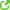 Предварительная работа:Беседа с детьми о  празднике - 12 Апреля «День космонавтики», рассматривание иллюстраций, рисование космических спутников и космонавтов в скафандре, чтение художественной литературы, заучивание стихов по теме космос, изготовление макета Солнечной системы.Оборудование:Строительный материал для строительства ракеты, схема солнечной системы, «скафандры» для детей, настольная лампа, глобус для опыта, пояс с лучиками-лентами разной длины для игры «Расположи планеты правильно», медали для награждения.Ход занятия.Вводная беседа.Воспитатель:- «А сейчас, ребята, вам я один вопрос задам.Школу юных космонавтов собираются открыть.Вы хотели бы ребята, в эту школу поступить?»Дети:- «Да!»Воспитатель:- «А придет пора лететь, вы не станете реветь?»Дети:-«Нет!»Воспитатель:- «Очень рада, но, сначала, говоря без лишних слов,Одного желанья мало,- каждый должен быть готов.Космонавтом можешь стать,Если будешь много знать,И внимание свое будешь ты тренировать».Открываем пресс-конференцию «Кто знает, тот отвечает».Чтобы стать космонавтом, нужно все знать о космосе, Вселенной.Беседа о солнечной системе.Чем отличается ночное и дневное небо? Что такое солнце? Солнце – это звезда, это огромный раскаленный шар. На солнце нет жизни, но оно дает жизнь нам: людям, животным, растениям. Солнце не одиноко, у него есть семья. Это планеты, спутники, которые очень привязаны к солнцу.Сколько всего планет? (Девять)В семье солнца царит порядок, никто не толкается, не мешает друг другу. Каждая планета имеет свою дорожку, по которой она кружит вокруг солнца. Самая близкая к солнцу планета – Меркурий. Следующая – Венера. За Венерой Земля, еще дальше _Марс. За ним  Юпитер. За Юпитером – Сатурн. Затем Уран, Нептун. А самая удаленная от солнца планета – Плутон на нем очень холодно, он весь покрыт льдом. Показ их на стенде._А сейчас вы  все превращаетесь в планеты.Дидактическая игра «Расположи планеты правильно»У каждой планеты свой собственный путь.Нельзя ей, поверьте, с орбиты свернуть.Вокруг солнца вращаются наши планеты.По – разному все они Солнцем согреты.Выбирается ребенок «Солнце», на него одевается пояс с пришитыми лучиками – лентами разной длины. Их девять. У девяти детей на головах шапочки с изображением планет,  они отличаются по величине, цвету. На шапочке Сатурна – кольца. На конце каждой ленты – цифры от 1 до 9.На этой планете такая жара,Что там оказаться опасно, друзья.- Какая у нас самая жаркая планета? Где она располагается? ( Меркурий, потому что он ближе всех к солнцу.)Ребенок – Меркурий берется за ленточку №1.А эту планету холод страшный сковал,Теплом ее солнечный луч не достал.- Что эта за планета? (Плутон. Он находиться дальше всех планет от солнца и меньше всех планет.)Ребенок в шапочке « Плутона» берется за самую длинную ленточку №9.А эта планета нам всем дорога.Нам жизнь подарила планета…(все: Земля)- На какой орбите вращается планета Земля? На каком месте от Солнца находится наша планета? (На 3-м.)Ребенок в шапочке «Земля» берется за ленточку №3.К планете Земля две планеты близки.Дружок, имена их скорей назови. (Венера и Марс)Дети в шапочках «Венеры» и «Марса» занимают соответственно вторую и четвертую орбиты.А эта планета гордится собой.Поскольку считается, самой большой.- Что эта за планета? На какой орбите она находится? (Юпитер, орбита №5).Ребенок в шапочке «Юпитера» занимает место у ленточки №5.Планета кольцами окружена,И этим от всех отличилась она. (Сатурн)Ребенок  - «Сатурн» занимает орбиту №6А что за планетаЗеленого цвета? (Уран).Ребенок в соответствующей шапочке занимает планету №7.Царь морской названье той планете дал.Он именем своим ее назвал. (Нептун)Ребенок в шапочке «Нептуна» занимает орбиту №8.Все дети заняли места свои и начинают вращаться вокруг  «Солнца».Кружится хоровод планет.У каждой свой размер и цвет.Для каждой путь определен,Но только на Земле мир жизнью заселен.Воспитатель:-На какой планете есть жизнь? (Земля).Какую планету из девяти мы знаем лучше всех? А солнце когда – нибудь отдыхает? Что оно делает ночью? Солнце никогда не отдыхает Солнце вечный труженик, всегда светит, всегда греет. А вот наша планета Земля не стоит на месте, она все время вращается вокруг солнца. Солнце освещает всю Землю? А сейчас проведем опыт и убедимся. При помощи глобуса, лампы и пластилиновых фигурок даю детям представление о том, почему происходит смена дня и ночи.Ребята, а в космос можно летать? Кто был первым космонавтом в мире? ( Юрий Алексеевич Гагарин) А еще кто летал в космос кроме людей? (Собаки: Белка, Стрелка, Лайка, мыши, крысы, кролики, коты и даже шимпанзе).Какими должны быть космонавты? (Сильные, смелые, мужественные, трудолюбивые).Начинаем подготовку!Выходи на тренировку!(Ритмическая гимнастика).1. А сейчас мы с вами детиУлетаем на ракетеНа носки поднимись,А потом руки вниз.2. Дружно мы руками машем,Ветер нам совсем не страшенВетер дует, задувает, Нашу мельницу вращает.3. Ветерок шумит, играет,Ветви дерева качает,Вправо – влево, вверх и вниз,На носки поднимись.4. Руки в стороны: в полетОтправляем самолет.Правое крыло вперед,Левое крыло вперед,Полетел наш самолет.5. А теперь насос включаем,Воду из реки качаем.Вправо - раз, влево- два,Потекла ручьем вода.6. на полянку у ручьяПрилетели два жукаНа спине лежали,Ножками болтали.7. Наши детки- непоседыДали им велосипеды.Веселей крути педали,Все тогда увидишь дали.Воспитатель:- Подготовкой мы довольны - из ребят никто не болен. Каждый весел и здоров, каждый к полету готов.Открываем конструкторское бюро по проектированию и строительству ракеты. Даем название ракете «Мир».Воспитатель:- И так все готово. Осталось только одеть скафандры и решить кто, чем будет заниматься в полете. Распределяем функции членов экспедиции.Намечаем маршрут (мы летим на луну спутник Земли).Космонавтам нужно хорошо питаться. В чем берут космонавты еду в космос? (В тюбиках).1. В нашей команде 11 человек. На каждого человека нужно взять по одному тюбику манной каши. Сколько всего надо взять тюбиков. (11).2. Наш полет будет длиться полчаса. Сколько это минут? (30 минут)3. У ракеты 4 двигателя если отключить 2 двигателя, сколько двигателей будет работать. (2).Воспитатель:- Занимайте места в ракете. В полете вы должны провести научные опыты, возьмете веточку.Ни взлетает ракета нужно назвать лишнее слово: лететь, полет, летательный,лето, летчик.Дети усаживайтесь поудобнее скоро вы взлетите, а я останусь на Земле и буду следить за вашим полетом.Ребята, перед полетом нужно повторить правило дружбы:Дети:- «Один за всех и все за одного!»Начинаем отсчет времени (от десяти до нуля – пуск!)Физкультминутка (невесомость и перегрузка).Воспитатель:- Доложите как проходит полет.Дети:-Земля, Земля! Я космонавт. Самочувствие отличное. Полет продолжается хорошо. Вижу Землю, лес, облака, красота то какая!Воспитатель:С веселой песней полет интересней(Исполнение песни «Мир»).Выход в открытый космос: рассматривают реки, моря из металла, фотографируют, рассматривают в бинокль, зарисовывают.Воспитатель:- Какая луна, есть на луне вода, воздух, жизнь?Дети: -Безводная, безвоздушная, безжизненная .Воспитатель:- А как же вы там находитесь?Дети:- В скафандрах.Воспитатель:- Нравится  в космосе?Дети:- Да, но дома лучше! Все живое, поет, бегает, красиво.Воспитатель:- Надо беречь Землю, чтобы не превратилась в такую безжизненную пустыню, как луна.Воспитатель:-Вас вызывает Земля. Надо срочно возвращаться. Занимайте места в ракете!Физкультминутка. Отсчет времени (от десяти до нуля – пуск!).Возвращение на Землю.Звучит космическая музыка.Торжественная встреча.Воспитатель:- С благополучным возвращением на родную Землю.Опыт – веточка покрылась листьями (в космосе растения растут быстро).Воспитатель:-А сейчас доложите отчет о полете на Луну.Дети: -Мы космонавты из детского сада «Малышок» с. Старые Бурасы совершили полет на Луну. Луна – это спутник Земли, нашей большой  Родины. На Луне мы видели моря и озера, в которых нет воды. Мы ходили в скафандрах, потому что на Луне нет воздуха.Награждение медалями.Воспитатель:- Ребята, чтобы вы могли пожелать людям всей Земли?Дети:- Давайте, люди, дружить друг с другом,Как птицы с небом, как травы с лугом,Как ветер с полем, поля с дождями,Как дружит солнце со всеми нами!Давайте, люди, беречь планету,Во всей Вселенной похожей нету.Во всей Вселенной на всех одна,Что будет делать без нас она?Воспитатель:- Я надеюсь, когда вы вырастите, будете добрыми людьми и не дадите в обиду нашу планету.Хоровод возле глобуса.Давайте беречь от невзгоды любойБольшой и доверчивый шар голубойДавайте, ребята, назло непогодамОбнимем планету своим хороводом,Развеем над нею тучи и дым,В обиду ее никому не дадим.Воспитатель:- Ребята, я думаю, что вы уже никогда не забудете, что во Вселенной, кроме нашей родной планеты Земля, есть еще множество других планет и что наша планета нуждается в вашей заботе и охране.Предварительная работа:Беседа с детьми о  празднике - 12 Апреля «День космонавтики», рассматривание иллюстраций, рисование космических спутников и космонавтов в скафандре, чтение художественной литературы, заучивание стихов по теме космос, изготовление макета Солнечной системы.Оборудование:Строительный материал для строительства ракеты, схема солнечной системы, «скафандры» для детей, настольная лампа, глобус для опыта, пояс с лучиками-лентами разной длины для игры «Расположи планеты правильно», медали для награждения.Ход занятия.Вводная беседа.Воспитатель:- «А сейчас, ребята, вам я один вопрос задам.Школу юных космонавтов собираются открыть.Вы хотели бы ребята, в эту школу поступить?»Дети:- «Да!»Воспитатель:- «А придет пора лететь, вы не станете реветь?»Дети:-«Нет!»Воспитатель:- «Очень рада, но, сначала, говоря без лишних слов,Одного желанья мало,- каждый должен быть готов.Космонавтом можешь стать,Если будешь много знать,И внимание свое будешь ты тренировать».Открываем пресс-конференцию «Кто знает, тот отвечает».Чтобы стать космонавтом, нужно все знать о космосе, Вселенной.Беседа о солнечной системе.Чем отличается ночное и дневное небо? Что такое солнце? Солнце – это звезда, это огромный раскаленный шар. На солнце нет жизни, но оно дает жизнь нам: людям, животным, растениям. Солнце не одиноко, у него есть семья. Это планеты, спутники, которые очень привязаны к солнцу.Сколько всего планет? (Девять)В семье солнца царит порядок, никто не толкается, не мешает друг другу. Каждая планета имеет свою дорожку, по которой она кружит вокруг солнца. Самая близкая к солнцу планета – Меркурий. Следующая – Венера. За Венерой Земля, еще дальше _Марс. За ним  Юпитер. За Юпитером – Сатурн. Затем Уран, Нептун. А самая удаленная от солнца планета – Плутон на нем очень холодно, он весь покрыт льдом. Показ их на стенде._А сейчас вы  все превращаетесь в планеты.Дидактическая игра «Расположи планеты правильно»У каждой планеты свой собственный путь.Нельзя ей, поверьте, с орбиты свернуть.Вокруг солнца вращаются наши планеты.По – разному все они Солнцем согреты.Выбирается ребенок «Солнце», на него одевается пояс с пришитыми лучиками – лентами разной длины. Их девять. У девяти детей на головах шапочки с изображением планет,  они отличаются по величине, цвету. На шапочке Сатурна – кольца. На конце каждой ленты – цифры от 1 до 9.На этой планете такая жара,Что там оказаться опасно, друзья.- Какая у нас самая жаркая планета? Где она располагается? ( Меркурий, потому что он ближе всех к солнцу.)Ребенок – Меркурий берется за ленточку №1.А эту планету холод страшный сковал,Теплом ее солнечный луч не достал.- Что эта за планета? (Плутон. Он находиться дальше всех планет от солнца и меньше всех планет.)Ребенок в шапочке « Плутона» берется за самую длинную ленточку №9.А эта планета нам всем дорога.Нам жизнь подарила планета…(все: Земля)- На какой орбите вращается планета Земля? На каком месте от Солнца находится наша планета? (На 3-м.)Ребенок в шапочке «Земля» берется за ленточку №3.К планете Земля две планеты близки.Дружок, имена их скорей назови. (Венера и Марс)Дети в шапочках «Венеры» и «Марса» занимают соответственно вторую и четвертую орбиты.А эта планета гордится собой.Поскольку считается, самой большой.- Что эта за планета? На какой орбите она находится? (Юпитер, орбита №5).Ребенок в шапочке «Юпитера» занимает место у ленточки №5.Планета кольцами окружена,И этим от всех отличилась она. (Сатурн)Ребенок  - «Сатурн» занимает орбиту №6А что за планетаЗеленого цвета? (Уран).Ребенок в соответствующей шапочке занимает планету №7.Царь морской названье той планете дал.Он именем своим ее назвал. (Нептун)Ребенок в шапочке «Нептуна» занимает орбиту №8.Все дети заняли места свои и начинают вращаться вокруг  «Солнца».Кружится хоровод планет.У каждой свой размер и цвет.Для каждой путь определен,Но только на Земле мир жизнью заселен.Воспитатель:-На какой планете есть жизнь? (Земля).Какую планету из девяти мы знаем лучше всех? А солнце когда–нибудь отдыхает? Что оно делает ночью? Солнце никогда не отдыхает Солнце вечный труженик, всегда светит, всегда греет. А вот наша планета Земля не стоит на месте, она все время вращается вокруг солнца. Солнце освещает всю Землю? А сейчас проведем опыт и убедимся. При помощи глобуса, лампы и пластилиновых фигурок даю детям представление о том, почему происходит смена дня и ночи.Ребята, а в космос можно летать? Кто был первым космонавтом в мире? ( Юрий Алексеевич Гагарин) А еще кто летал в космос кроме людей? (Собаки: Белка, Стрелка, Лайка, мыши, крысы, кролики, коты и даже шимпанзе).Какими должны быть космонавты? (Сильные, смелые, мужественные, трудолюбивые).Начинаем подготовку!Выходи на тренировку!(Ритмическая гимнастика).1. А сейчас мы с вами детиУлетаем на ракетеНа носки поднимись,А потом руки вниз.2. Дружно мы руками машем,Ветер нам совсем не страшенВетер дует, задувает, Нашу мельницу вращает.3. Ветерок шумит, играет,Ветви дерева качает,Вправо – влево, вверх и вниз,На носки поднимись.4. Руки в стороны: в полетОтправляем самолет.Правое крыло вперед,Левое крыло вперед,Полетел наш самолет.5. А теперь насос включаем,Воду из реки качаем.Вправо - раз, влево- два,Потекла ручьем вода.6. на полянку у ручьяПрилетели два жукаНа спине лежали,Ножками болтали.7. Наши детки- непоседыДали им велосипеды.Веселей крути педали,Все тогда увидишь дали.Воспитатель:- Подготовкой мы довольны - из ребят никто не болен. Каждый весел и здоров, каждый к полету готов.Открываем конструкторское бюро по проектированию и строительству ракеты. Даем название ракете «Мир».Воспитатель:- И так все готово. Осталось только одеть скафандры и решить кто, чем будет заниматься в полете. Распределяем функции членов экспедиции.Намечаем маршрут (мы летим на луну спутник Земли).Космонавтам нужно хорошо питаться. В чем берут космонавты еду в космос? (В тюбиках).1. В нашей команде 11 человек. На каждого человека нужно взять по одному тюбику манной каши. Сколько всего надо взять тюбиков. (11).2. Наш полет будет длиться полчаса. Сколько это минут? (30 минут)3. У ракеты 4 двигателя если отключить 2 двигателя, сколько двигателей будет работать. (2).Воспитатель:- Занимайте места в ракете. В полете вы должны провести научные опыты, возьмете веточку.Ни взлетает ракета нужно назвать лишнее слово: лететь, полет, летательный,лето, летчик.Дети усаживайтесь поудобнее скоро вы взлетите, а я останусь на Земле и буду следить за вашим полетом.Ребята, перед полетом нужно повторить правило дружбы:Дети:- «Один за всех и все за одного!»Начинаем отсчет времени (от десяти до нуля – пуск!)Физкультминутка (невесомость и перегрузка).Воспитатель:- Доложите как проходит полет.Дети:-Земля, Земля! Я космонавт. Самочувствие отличное. Полет продолжается хорошо. Вижу Землю, лес, облака, красота то какая!Воспитатель:С веселой песней полет интересней(Исполнение песни «Мир»).Выход в открытый космос: рассматривают реки, моря из металла, фотографируют, рассматривают в бинокль, зарисовывают.Воспитатель:- Какая луна, есть на луне вода, воздух, жизнь?Дети: -Безводная, безвоздушная, безжизненная .Воспитатель:- А как же вы там находитесь?Дети:- В скафандрах.Воспитатель:- Нравится  в космосе?Дети:- Да, но дома лучше! Все живое, поет, бегает, красиво.Воспитатель:- Надо беречь Землю, чтобы не превратилась в такую безжизненную пустыню, как луна.Воспитатель:-Вас вызывает Земля. Надо срочно возвращаться. Занимайте места в ракете!Физкультминутка. Отсчет времени (от десяти до нуля – пуск!).Возвращение на Землю.Звучит космическая музыка.Торжественная встреча.Воспитатель:- С благополучным возвращением на родную Землю.Опыт – веточка покрылась листьями (в космосе растения растут быстро).Воспитатель:-А сейчас доложите отчет о полете на Луну.Дети: -Мы космонавты из детского сада «Малышок» с. Старые Бурасы совершили полет на Луну. Луна – это спутник Земли, нашей большой  Родины. На Луне мы видели моря и озера, в которых нет воды. Мы ходили в скафандрах, потому что на Луне нет воздуха.Награждение медалями.Воспитатель:- Ребята, чтобы вы могли пожелать людям всей Земли?Дети:- Давайте, люди, дружить друг с другом,Как птицы с небом, как травы с лугом,Как ветер с полем, поля с дождями,Как дружит солнце со всеми нами!Давайте, люди, беречь планету,Во всей Вселенной похожей нету.Во всей Вселенной на всех одна,Что будет делать без нас она?Воспитатель:- Я надеюсь, когда вы вырастите, будете добрыми людьми и не дадите в обиду нашу планету.Хоровод возле глобуса.Давайте беречь от невзгоды любойБольшой и доверчивый шар голубойДавайте, ребята, назло непогодамОбнимем планету своим хороводом,Развеем над нею тучи и дым,В обиду ее никому не дадим.Воспитатель:- Ребята, я думаю, что вы уже никогда не забудете, что во Вселенной, кроме нашей родной планеты Земля, есть еще множество других планет и что наша планета нуждается в вашей заботе и охране.